Nom du responsable légal : ……………………………………………Nom de jeune fille ……………………………..Adresse : ………………………………………………………………………………………………………………................………………………………………………………………………………………………………………………………………………Tel domicile :……………………………………………… Mail : ………………………………………………………………Mère : Tel portable :………………………………………… Tel professionnel : …………………………………….Père : Tel portable :………………………………………….. Tel professionnel : ………………………………......N° allocataire _ _ _ _ _ _ _  _	Quotient Familial :		      (à renseigner obligatoirement)Liste des éléments à fournir obligatoirement pour l’année scolaire:Fiche sanitaire de liaison dûment remplie et signée avec photo d’identité (+ vaccins)Attestation d’assurance scolaire et extra-scolaire de l’année en cours.Fiche d’inscription des accueils périscolaires dûment remplie et signée pour l’année. J’INSCRIS MON ENFANT AUX ACCUEILS PERISCOLAIRES POUR L’ANNEE 2022/2023 (Cocher les cases de présences) :Accueil Périscolaire du matin et du soir (AP)*Les tarifs sont calculés en fonction de votre QF, ceux indiqués ci-dessous sont les tarifs plafondsPAUSE MERIDIENNE dont la cantine.La pause méridienne, c'est-à-dire de midi, est un temps de repas et de détente pour les enfants. Jours de présence à la cantineObservations à indiquer au service de restauration (Allergies etc. …) :…………………………………………………………………………………………………..............................................………………………………………………………………………..........................................................................MERCI de fournir aussi la fiche cantine pour Mme ADRIEN.Je soussigné………………………………………….…….............................................................................Autorise mon (mes) enfant(s) à participer aux activités périscolaires proposées par le service et m’engage à respecter son inscription. (TOUTE INSCRIPTION VAUT ENGAGEMENT)Autorise la commune à conserver les données personnelles pendant le temps d’utilisation du service + une année.Date 					 Signature :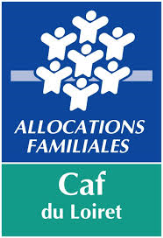 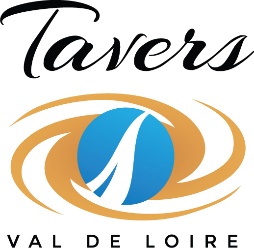                   FICHE D’INSCRIPTION ACCUEILS PERISCOLAIRES                    DE TAVERS  (Garderie/Cantine)                        (A rendre au plus tard le 07 juillet 2023 à l’accueil de loisirs)NOMPRENOMDATE de NAISSANCECLASSE1er enfant :2ème enfant :3ème enfant :7h308h4511h4513h3016h30/18h30Lundi APEnseignementPause méridienneEnseignementAPMardiAPEnseignementPause méridienneEnseignementAPMercrediCENTRECENTRECENTRECENTRECENTREJeudiAPEnseignementPause méridienneEnseignementAPVendrediAPEnseignementPause méridienneEnseignementAP7H30-8H30Garderie matin8H-8H30Garderie matin16H30-17H00Garderie soir16H30-17H30Garderie soir16H30-18HGarderie soir16H30-18H30Garderie soirTARIF MAXI*1,50€0.75€0.75€1.50€2.25€3€LUNDIMARDIJEUDIVENDREDIOCCASIONNELToute la semaineLUNDIMARDIJEUDIVENDREDIToutes les semaines pairesToutes les semaines impaires